Thursday 1st  October 2020Year 3 Homework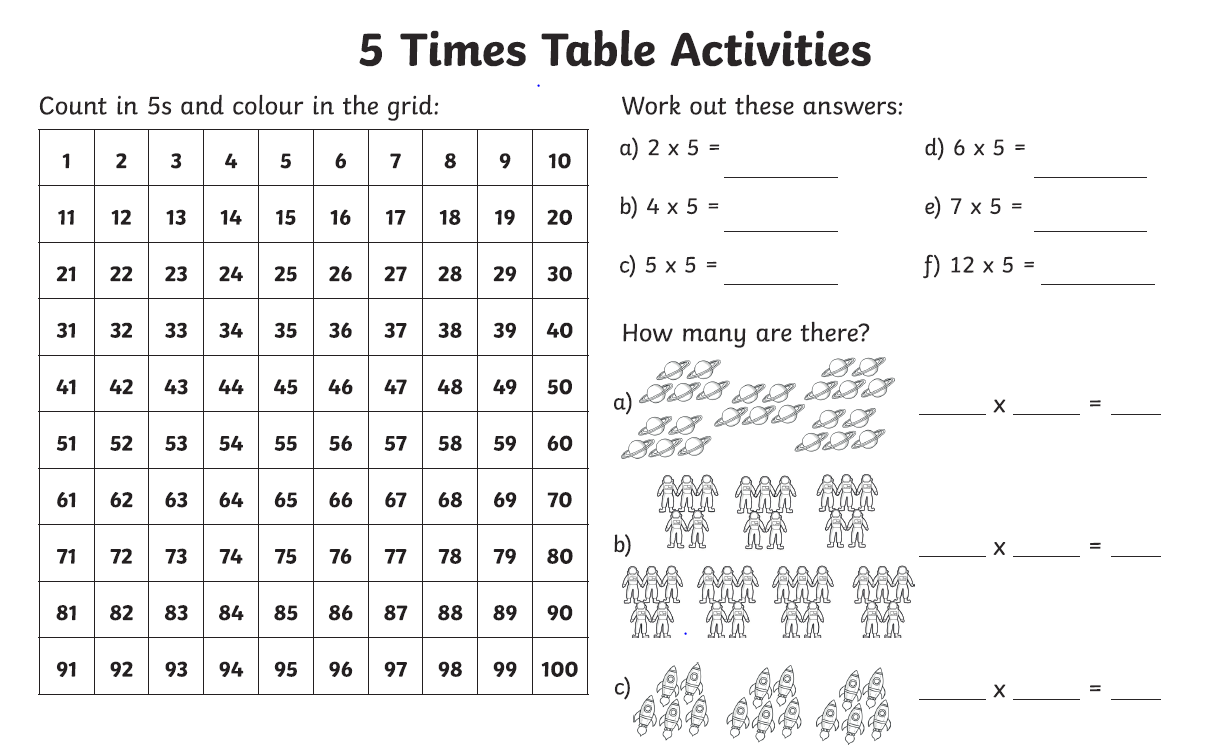 Week 4 - Year 3 Spelling 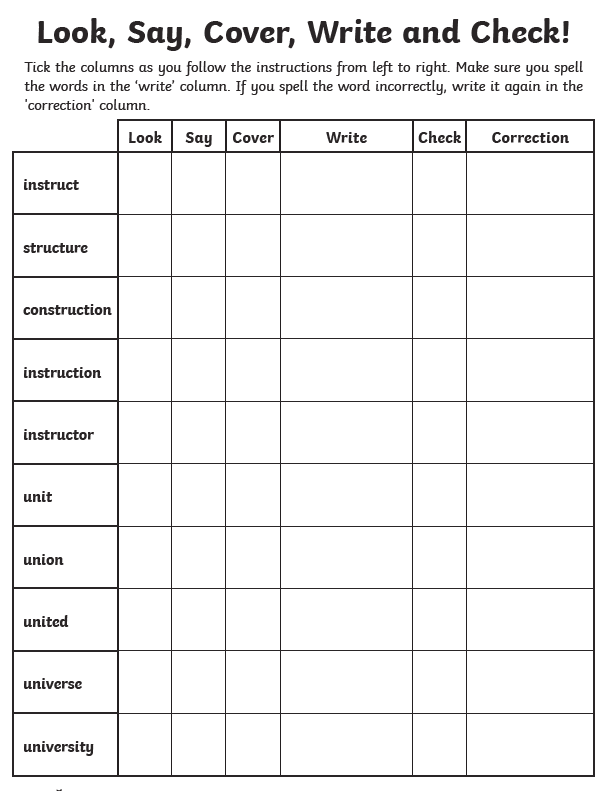 